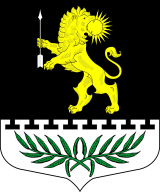 ЛЕНИНГРАДСКАЯ ОБЛАСТЬЛУЖСКИЙ МУНИЦИПАЛЬНЫЙ РАЙОНАДМИНИСТРАЦИЯ СЕРЕБРЯНСКОГО СЕЛЬСКОГО ПОСЕЛЕНИЯПОСТАНОВЛЕНИЕ                                                                                      от   19  апреля  2017 года                                  №   77О внесении изменений в административный регламент предоставления муниципальной услуги «Признание жилого помещения пригодным(непригодным) для проживания, многоквартирногодома аварийным и подлежащим сносу или реконструкции», утвержденного постановлением № 123 от 17.11.2014 года. В соответствии с Федеральным законом от 27.07.2010 № 210-ФЗ года «Об организации предоставления государственных и муниципальных услуг», постановлением Правительства Российской Федерации от 11.11.2005 № 679 «О Порядке разработки и утверждения административных регламентов исполнения государственных функций (предоставления государственных услуг)», постановлением Правительства Российской Федерации от 16.05.2011 г. N 373 "О разработке и утверждении административных регламентов исполнения государственных функций и административных регламентов предоставления государственных услуг", постановлением Правительства Ленинградской области от 05.03.2011 N 42 "Об утверждении Порядка разработки и утверждения административных регламентов исполнения государственных функций (предоставления государственных услуг) в Ленинградской области, Постановление Правительства Ленинградской области от 30 июня 2010 г. N 156 "О формировании и ведении Реестра государственных и муниципальных услуг (функций) Ленинградской области и портала государственных и муниципальных услуг (функций) Ленинградской области", постановлением администрации Серебрянского  сельского поселения от 11.10.2011 № 40 «Об утверждении Порядка разработки и утверждения административных регламентов предоставления муниципальных услуг (исполнения муниципальных функций)» и руководствуясь  решением комиссии по повышению качества и доступности предоставления государственных и муниципальных услуг в Ленинградской области (протокол № 4 – 0/15-У от 21.01.2015г.),ПОСТАНОВЛЯЮ:1. Внести изменения в административный регламент муниципальной услуги предоставляемой администрацией Серебрянского сельского поселения «Признание жилого помещения пригодным (непригодным) для проживания, многоквартирногодома аварийным и подлежащим сносу или реконструкции», утвержденного постановлением № 123 от 17.11.2014 года. 1.1. Пункт 2.11.1. дополнить абзацем следующего содержания:В случае необходимости оценки и обследования помещения в целях признания жилого помещения пригодным (непригодным) для проживания граждан, а также многоквартирного дома аварийным и подлежащим сносу или реконструкции в течение 5 лет со дня выдачи разрешения о вводе многоквартирного дома в эксплуатацию такие оценка и обследование осуществляются комиссией, созданной органом исполнительной власти субъекта Российской Федерации в соответствии с абзацем вторым пункта 7 Положения о признании помещения жилым помещением, жилого помещения непригодным для проживания и многоквартирного дома аварийным и подлежащим сносу или реконструкции, утвержденного Постановлением Правительства РФ от 28.01.2006 N 47.1.2. Пункт 2.18.7., абзац 5 изложить в следующей редакции:Должностное лицо Администрации уведомляет заявителя о принятом решении с помощью указанных в заявлении средств связи, затем направляет документ способом, указанным в заявлении:	в письменном виде почтой, либо выдает его при личном обращении заявителя, либо направляет электронный документ, подписанный усиленной квалифицированной электронной подписью должностного лица, принявшего решение, в личный кабинет ПГУ.1.3. Раздел II дополнить пунктом 2.18.9. следующего содержания:2.18.9. Администрация при поступлении документов от заявителя посредством ПГУ по требованию заявителя направляет результат предоставления услуги в форме электронного документа, подписанного усиленной квалифицированной электронной подписью должностного лица, принявшего решение (в этом случае заявитель при подаче запроса на предоставление услуги отмечает в соответствующем поле такую необходимость).1.4. Пункт 4.3.11. дополнить словами «об отсутствии оснований для признания многоквартирного дома аварийным и подлежащим сносу или реконструкции», далее читать по тексту.1.5. Пункт 6.4. изложить в следующей редакции:6.4. Основанием для начала процедуры досудебного (внесудебного) обжалования является подача заявителем либо его представителем жалобы, соответствующей требованиям части 5 статьи 11.2 Федерального закона № 210-ФЗ. В письменной жалобе в обязательном порядке указывается:- наименование органа, предоставляющего муниципальную услугу, должностного лица органа, предоставляющего муниципальную услугу, либо муниципального служащего, решения и действия (бездействие) которых обжалуются;- фамилию, имя, отчество (последнее - при наличии), сведения о месте жительства заявителя - физического лица либо наименование, сведения о месте нахождения заявителя - юридического лица, а также номер (номера) контактного телефона, адрес (адреса) электронной почты (при наличии) и почтовый адрес, по которым должен быть направлен ответ заявителю;- сведения об обжалуемых решениях и действиях (бездействии) органа, предоставляющего муниципальную услугу, должностного лица органа, предоставляющего муниципальную услугу, либо муниципального служащего;- доводы, на основании которых заявитель не согласен с решением и действием (бездействием) органа, предоставляющего муниципальную услугу, должностного лица органа, предоставляющего муниципальную услугу, либо муниципального служащего. Заявителем могут быть представлены документы (при наличии), подтверждающие доводы заявителя, либо их копии.2. Административный регламент по предоставлению муниципальной услуги «Признание жилого помещения пригодным (непригодным) для проживания, многоквартирного дома аварийным и подлежащим сносу или реконструкции» изложить в новой редакции (Приложение).3.  Постановление вступает в силу со дня его официального опубликования.4. Разместить настоящее постановление  в сети Интернет  на официальном сайте администрации  Серебрянского сельского поселения Лужского  муниципального района: Серебрянское.РФ5.   Контроль за исполнением постановления оставляю за собой.Глава администрацииСеребрянского сельского поселения                                                         С.А. Пальок               Приложение	                                             АДМИНИСТРАТИВНЫЙ РЕГЛАМЕНТ
   предоставления муниципальной услугипо признанию жилого помещения пригодным (непригодным) для проживания, многоквартирного дома аварийным и подлежащим сносу или реконструкции1. Общие положенияНастоящий Административный регламент предоставления администрацией Серебрянского сельского поселения муниципальной услуги по  признанию жилого помещения пригодным (непригодным) для проживания, многоквартирного дома аварийным и подлежащим сносу или реконструкции (далее - Административный регламент) определяет порядок организации работы администрацией Серебрянского сельского поселения по  признанию жилого помещения пригодным (непригодным) для проживания, многоквартирного дома аварийным и подлежащим сносу или реконструкции, предусматривает оптимизацию (повышение качества) выполняемых административных процедур, устанавливает состав, последовательность и сроки их выполнения, требования к порядку их проведения.Муниципальная услуга  по признанию жилого помещения пригодным (непригодным) для проживания, многоквартирного дома аварийным и подлежащим сносу или реконструкции помещение предоставляется администрацией Серебрянского сельского поселения.Структурным подразделением администрации муниципального образования Серебрянское сельское поселение, ответственным за предоставление муниципальной услуги, является специалист администрации.Муниципальная услуга может быть предоставлена при обращении в многофункциональный центр предоставления государственных и муниципальных услуг (далее - МФЦ). Заявители представляют документы в МФЦ путем личной подачи документов.Муниципальная услуга может быть предоставлена в электронном виде через функционал электронной приёмной на портале государственных и муниципальных услуг Ленинградской области (далее ПГУ ЛО).1.3. Место нахождения администрации Серебрянского сельского поселения:188284 пос. Серебрянский, ул. Совхозная, дом 18АЛужского района Ленинградской областиГрафик работы: понедельник-четверг: с 8.00 до 17.15пятница:                         с 8.00 до 16.00перерыв на обед:          с 12.00 до 13.00выходные дни: суббота, воскресеньеИнформация о местах нахождения и графике работы, справочных телефонах и адресах электронной почты МФЦ приведена в приложение № 1 к настоящему административному регламенту.1.4. Справочный телефон (факс) администрации Серебрянского сельского поселения 8(81372) 59-258, адрес электронной почты (E-mail): adm.serebrynski@rambler.ruСправочные телефоны и адреса электронной почты (E-mail) МФЦ и его филиалов указаны в приложении № 1 к настоящему Административному регламенту.1.5. Адрес портала государственных и муниципальных услуг Ленинградской области в сети Интернет: www.gu.lenobl.ru.Адрес официального сайта администрации Серебрянского сельского поселения в сети Интернет: Серебрянское.рф.1.6. Информирование о правилах предоставления Муниципальной услуги производится путем опубликования нормативных документов и настоящего Административного регламента в официальных средствах массовой информации, а также путем личного консультирования.Информация по вопросам предоставления Муниципальной услуги, в том числе о ходе ее предоставления может быть получена:а) устно - по адресу, указанному в пункте 1.3 настоящего Административного регламента  по предварительной записи (запись осуществляется по справочному телефону, указанному в пункте 1.4 настоящего Административного регламента);б) письменно - путем направления почтового отправления по адресу, указанному в пункте 1.3 настоящего Административного регламента;в) по справочному телефону, указанному в пункте 1.4 настоящего Административного регламента;г) по электронной почте путем направления запроса по адресу электронной почты, указанному в пункте 1.4 настоящего Административного регламента (ответ на запрос, направленный по электронной почте, направляется в виде электронного документа на адрес электронной почты отправителя запроса) д) на Портале государственных и муниципальных услуг (функций) Ленинградской области: http://gu.lenobl.ru/; 1.7. Текстовая информация, указанная в пунктах 1.3 - 1.6 настоящего Административного регламента, размещается на стендах в помещениях администрации Серебрянского сельского поселения, в помещениях филиалов МФЦ.Копия Административного регламента размещается на официальном сайте администрации Серебрянского сельского поселения в сети Интернет и на портале государственных и муниципальных услуг Ленинградской области.1.8. Взаимодействовать с администрацией Серебрянского сельского поселения при предоставлении муниципальной услуги имеют право физические и юридические лица.1.9. Получатели муниципальной услуги - физические (юридические) лица, являющиеся собственниками (нанимателями) жилых помещений в домах, расположенных на территории соответствующего района муниципального образования, или уполномоченные ими лица  (далее – заявитель).В случае, если заявителем выступает орган государственного надзора (контроля), указанный орган представляет в комиссию свое заключение, после рассмотрения которого комиссия предлагает собственнику помещения представить документы, указанные в пункте 2.8.2  настоящего Положения. Стандарт предоставления Муниципальной услуги2.1. Наименование муниципальной услуги –  признание жилого помещения пригодным (непригодным) для проживания, многоквартирного дома аварийным и подлежащим сносу или реконструкции (далее - Муниципальная услуга).2.2. Наименование органа местного самоуправления, предоставляющего Муниципальную услугу, - администрация Серебрянского сельского поселения (далее – отдел Администрации).2.3. Результатом предоставления Муниципальной услуги является выдача заключения об оценке соответствия помещения (многоквартирного дома) требованиям, установленным в Положении о признании помещения жилым помещением, жилого помещения непригодным для проживания и многоквартирного дома аварийным и подлежащим сносу или реконструкции.2.4. Срок предоставления муниципальной услуги не должен превышать 30 календарных дней со дня получения заявления о предоставлении услуги.2.5. Срок выдачи документов, являющихся результатом предоставления Муниципальной услуги, непосредственно заявителю определяется Администрацией в пределах срока предоставления Муниципальной услуги, срок направления документов почтовым отправлением в случае неявки заявителя для личного получения документов - не более пяти рабочих дней со дня истечения срока предоставления Муниципальной услуги.2.6. Муниципальная услуга предоставляется на основании следующих нормативно-правовых актов:- Конституция Российской Федерации от 12.12.1993 («Российская газета», № 237, 25.12.1993);- Жилищный  кодекс  Российской Федерации от 29.12.2004 № 188-ФЗ («Собрание законодательства РФ», 03.01.2005, N 1 (часть 1), ст. 14); -  Гражданский  кодекс Российской Федерации от 30.11.1994 № 51-ФЗ («Собрание законодательства РФ», 05.12.1994, N 32, ст. 3301);- Федеральный закон от 06 октября 2003 года № 131-ФЗ «Об общих принципах организации местного самоуправления в Российской Федерации»;- Федеральным законом от 2 мая 2006 года № 59-ФЗ «О порядке рассмотрения обращений граждан Российской Федерации»;- Федеральным законом  от 27 июля 2010 года № 210-ФЗ «Об организации предоставления государственных и муниципальных услуг»;-   Федеральный закон от 6 апреля 2011 г. N 63-ФЗ "Об электронной подписи" (Собрание законодательства Российской Федерации, 2011, N 15, ст. 2036; N 27, ст. 3880);- Федеральный закон от 27.07.2006 № 152-ФЗ «О персональных данных»;- постановление Правительства Российской Федерации  от 28 января 2006  года № 47 «Об утверждении Положения о признании помещения жилым помещением, жилого помещения  непригодным для проживания и многоквартирного дома аварийным и подлежащим сносу или реконструкции» - Приказ Министерства связи и массовых коммуникаций Российской Федерации от 13 апреля 2012 г. N 107 "Об утверждении Положения о федеральной государственной информационной системе "Единая система идентификации и аутентификации в инфраструктуре, обеспечивающей информационно-технологическое взаимодействие информационных систем, используемых для предоставления государственных и муниципальных услуг в электронной форме";- муниципальные правовые акты.2.7. Перечень оснований для отказа в приеме документов, необходимых для предоставления муниципальной услуги.Основаниями для отказа в приеме документов, необходимых для предоставлении муниципальной услуги, являются:- отсутствие необходимых документов, предусмотренных требованиями Настоящего  регламента;-несоответствие представленных документов требованиям регламента;-заявитель не является собственником помещения либо уполномоченным им лицом.2.8. Перечень документов, необходимых для предоставления муниципальной услуги2.8.1. Для исполнения муниципальной услуги представляется  заявление установленного образца по форме согласно приложению № 2 к настоящему административному регламенту.   2.8.2. К заявлению прилагаются  следующие документы:- документ, удостоверяющий личность заявителя (за исключением случая, когда заявителем выступает орган, уполномоченный на проведение государственного контроля и надзора);- доверенность от заявителя на получение документа, оформленная в порядке, определенном законодательством (в случае обращения представителя заявителя);- правоустанавливающие документы на жилое помещение, право на которое не зарегистрировано в Едином государственном реестре прав на недвижимое имущество и сделок с ним (подлинники или засвидетельствованные в нотариальном порядке копии);- заключение специализированной организации, проводившей обследование многоквартирного дома, - в случае постановки вопроса о признании многоквартирного дома аварийным и подлежащим сносу или реконструкции;- заключение проектно-изыскательской организации по результатам обследования элементов ограждающих и несущих конструкций жилого помещения - в случае, если в соответствии с абзацем третьим пункта 44 Положения о признании помещения жилым помещением, жилого помещения непригодным для проживания и многоквартирного дома аварийным и подлежащим сносу или реконструкции, утвержденного Постановлением  Правительства РФ от 28.01.2006 N 47 (далее - Положение), предоставление такого заключения является необходимым для принятия решения о признании жилого помещения соответствующим (не соответствующим) установленным в Положении требованиям;- по усмотрению заявителя также могут быть представлены заявления, письма, жалобы граждан на неудовлетворительные условия проживания;-в случае, признания многоквартирного дома аварийным (подлежащим сносу или реконструкции) собственникам необходимо представить протокол общего собрания собственников помещений в многоквартирном доме в соответствии с требованиями статей 44-46 Жилищного кодекса Российской Федерации. 2.8.3. По  своему  желанию  заявитель  дополнительно  может  представить  иные  документы,  которые,  по  его  мнению,  имеют  значение  для предоставления  муниципальной  услуги.2.8.4. Отдел Администрации либо МФЦ в рамках межведомственного информационного взаимодействия для предоставления муниципальной услуги запрашивает следующие документы:В случае если заявителем выступает орган государственного надзора (контроля), указанный орган представляет в комиссию свое заключение, после рассмотрения которого комиссия предлагает собственнику помещения представить документы, указанные в пункте 2.8.2 настоящего административного регламента.Комиссия на основании межведомственных запросов с использованием единой системы межведомственного электронного взаимодействия и подключаемых к ней региональных систем межведомственного электронного взаимодействия получает в том числе в электронной форме:а) сведения из Единого государственного реестра прав на недвижимое имущество и сделок с ним о правах на жилое помещение;б) технический паспорт жилого помещения, а для нежилых помещений - технический план;в) заключения (акты) соответствующих органов государственного надзора (контроля) в случае, если представление указанных документов в соответствии с абзацем третьим пункта 44 Положении о признании помещения жилым помещением, жилого помещения непригодным для проживания и многоквартирного дома аварийным и подлежащим сносу или реконструкции, утвержденным Постановлением Правительства РФ от 28.01.2006 N 47  признано необходимым для принятия решения о признании жилого помещения соответствующим (не соответствующим) установленным в настоящем Положении требованиям.Комиссия вправе запрашивать эти документы в органах государственного надзора (контроля), указанных в абзаце пятом пункта 7 Положения о признании помещения жилым помещением, жилого помещения  непригодным для проживания и многоквартирного дома аварийным и подлежащим сносу или реконструкции, утвержденного  постановлением Правительства Российской Федерации  от 28 января 2006  года № 47. о признании помещения жилым помещением, жилого помещения непригодным для проживания и многоквартирного дома аварийным и подлежащим сносу или реконструкции.2.8.5. Заявитель вправе представить документы  и информацию, указанные в подпункте 2.8.4. настоящего административного регламента  по собственной инициативе.2.8.6 Должностное лицо администрации Серебрянского сельского поселения не вправе требовать от заявителя представления документов, не предусмотренных настоящим Административным регламентом.2.9. Исчерпывающий перечень оснований для приостановления муниципальной услуги.Основания для приостановления  муниципальной услуги отсутствуют.2.10. Исчерпывающий перечень оснований для отказа в приеме документов, необходимых для предоставления муниципальной услуги.В приеме документов, необходимых для предоставления муниципальной услуги, может быть отказано в следующих случаях:1) в заявлении не указаны фамилия, имя, отчество (при наличии) гражданина, либо наименование юридического лица, обратившегося за предоставлением услуги;2) текст в заявлении не поддается прочтению;3) заявление подписано не уполномоченным лицом.2.11. Перечень оснований для отказа в предоставлении муниципальной услуги.2.11.1. Основанием для принятия решения об отказе в исполнении муниципальной услуги является:а) непредставление документов, указанных в пункте 2.8.2 настоящего административного регламента;б) несоответствие представленных документов по форме и содержанию
требованиям законодательства.В случае необходимости оценки и обследования помещения в целях признания жилого помещения пригодным (непригодным) для проживания граждан, а также многоквартирного дома аварийным и подлежащим сносу                                  или реконструкции в течение 5 лет со дня выдачи разрешения о вводе многоквартирного дома в эксплуатацию такие оценка и обследование осуществляются комиссией, созданной органом исполнительной власти субъекта Российской Федерации в соответствии с абзацем вторым пункта 7 Положения                  о признании помещения жилым помещением, жилого помещения непригодным для проживания и многоквартирного дома аварийным и подлежащим сносу или реконструкции, утвержденного Постановлением Правительства РФ от 28.01.2006 N 47.2.12. Муниципальная услуга предоставляется Администрацией бесплатно.2.13. Максимальный срок ожидания в очереди при подаче запроса о предоставлении муниципальной услуги и при получении результата предоставления муниципальной услуги составляет не более 15 минут.2.14. Срок регистрации запроса заявителя о предоставлении муниципальной услуги2.14.1. Запрос заявителя о предоставлении муниципальной услуги регистрируется в Администрации в срок не позднее 1 рабочего дня, следующего за днем поступления в Администрацию.2.14.2. Регистрация запроса заявителя о предоставлении муниципальной услуги, переданного на бумажном носителе из МФЦ в Администрацию, осуществляется в срок не позднее 1 рабочего дня, следующего за днем поступления в Администрацию.2.14.3. Регистрация запроса заявителя о предоставлении муниципальной услуги, направленного в форме электронного документа посредством Портала государственных и муниципальных услуг (функций) Ленинградской области, при наличии технической возможности, осуществляется в течение 1 рабочего дня с даты получения такого запроса.2.15. Требования к помещениям, в которых предоставляется муниципальная услуга, к залу ожидания, местам для заполнения запросов о предоставлении муниципальной услуги, информационным стендам с образцами их заполнения и перечнем документов, необходимых для предоставления муниципальной услуги.2.15.1. Предоставление муниципальной услуги осуществляется в специально выделенных для этих целей помещениях Администрации или в МФЦ.2.15.2. Наличие на территории, прилегающей к зданию, не менее 10 процентов мест (но не менее одного места) для парковки специальных автотранспортных средств инвалидов, которые не должны занимать иные транспортные средства. Инвалиды пользуются местами для парковки специальных транспортных средств бесплатно. На территории, прилегающей к зданию, в которых размещены МФЦ, располагается бесплатная парковка для автомобильного транспорта посетителей, в том числе предусматривающая места для специальных автотранспортных средств инвалидов.2.15.3. Помещения размещаются преимущественно на нижних, предпочтительнее на первых этажах здания, с предоставлением доступа в помещение инвалидам.2.15.4. Вход в здание (помещение) и выход из него оборудуются, информационными табличками (вывесками), содержащие информацию о режиме его работы.2.15.5. Помещения оборудованы пандусами, позволяющими обеспечить беспрепятственный доступ инвалидов, санитарно-техническими комнатами (доступными для инвалидов).2.15.6. При необходимости инвалиду предоставляется помощник из числа работников Администрации, МФЦ для преодоления барьеров, возникающих при предоставлении муниципальной услуги наравне с другими гражданами.2.15.7. Вход в помещение и места ожидания оборудованы кнопками, а также содержат информацию о контактных номерах телефонов для вызова работника, ответственного за сопровождение инвалида.2.15.8. Наличие визуальной, текстовой и мультимедийной информации о порядке предоставления муниципальных услуг, знаков, выполненных рельефно-точечным шрифтом Брайля.2.15.9. Оборудование мест повышенного удобства с дополнительным местом для собаки – поводыря и устройств для передвижения инвалида (костылей, ходунков).2.15.10. Характеристики помещений приема и выдачи документов в части объемно-планировочных и конструктивных решений, освещения, пожарной безопасности, инженерного оборудования должны соответствовать требованиям нормативных документов, действующих на территории Российской Федерации.      2.15.11. Помещения приема и выдачи документов должны предусматривать места для ожидания, информирования и приема заявителей. 2.15.12. Места ожидания и места для информирования оборудуются стульями, кресельными секциями, скамьями и столами (стойками) для оформления документов с размещением на них бланков документов, необходимых для получения муниципальной услуги, канцелярскими принадлежностями, а также информационные стенды, содержащие актуальную и исчерпывающую информацию, необходимую для получения муниципальной услуги, и информацию о часах приема заявлений.2.15.13. Места для проведения личного приема заявителей оборудуются столами, стульями, обеспечиваются канцелярскими принадлежностями для написания письменных обращений.2.16. Показатели доступности и качества муниципальной услуги.	2.16.1. Показатели доступности муниципальной услуги (общие, применимые в отношении всех заявителей):1) равные права и возможности при получении муниципальной услуги для заявителей;2) транспортная доступность к месту предоставления муниципальной услуги;3) режим работы Администрации, обеспечивающий возможность подачи заявителем запроса о предоставлении муниципальной услуги в течение рабочего времени;4) возможность получения полной и достоверной информации о муниципальной услуге в Администрации, МФЦ, по телефону, на официальном сайте органа, предоставляющего услугу, посредством ПГУ ЛО;5) обеспечение для заявителя возможности подать заявление о предоставлении  муниципальной услуги посредством МФЦ, в форме электронного документа на ПГУ ЛО, а также получить результат;6) обеспечение для заявителя возможности получения информации о ходе и результате предоставления муниципальной услуги с использованием ПГУ ЛО.2.16.2. Показатели доступности муниципальной услуги (специальные, применимые в отношении инвалидов):1) наличие на территории, прилегающей к зданию, в котором осуществляется предоставление муниципальной услуги, мест для парковки специальных автотранспортных средств инвалидов;2) обеспечение беспрепятственного доступа инвалидов к помещениям, в которых предоставляется муниципальная услуга;3) получение для инвалидов в доступной форме информации по вопросам предоставления муниципальной услуги, в том числе об оформлении необходимых для получения муниципальной услуги документов, о совершении им других необходимых для получения муниципальной услуги действий, сведений о ходе предоставления муниципальной услуги;4) наличие возможности получения инвалидами помощи (при необходимости) от работников организации для преодоления барьеров, мешающих получению услуг наравне с другими лицами.2.16.3. Показатели качества муниципальной услуги:1) соблюдение срока предоставления муниципальной услуги;2) соблюдение требований стандарта предоставления муниципальной услуги;3) удовлетворенность заявителя профессионализмом должностных лиц Администрации, МФЦ при предоставлении услуги;4) соблюдение времени ожидания в очереди при подаче запроса и получении результата; 5) осуществление не более одного взаимодействия заявителя с должностными лицами Администрации при получении муниципальной услуги;6) отсутствие жалоб на действия или бездействия должностных лиц Администрации, поданных в установленном порядке.2.17. Особенности предоставления Муниципальной услуги в МФЦ.Предоставление муниципальной услуги посредством МФЦ осуществляется в подразделениях государственного бюджетного учреждения Ленинградской области «Многофункциональный центр предоставления государственных и муниципальных услуг» (далее – ГБУ ЛО «МФЦ») при наличии вступившего в силу соглашения о взаимодействии между ГБУ ЛО «МФЦ» и Администрацией. Предоставление муниципальной услуги в иных МФЦ осуществляется при наличии вступившего в силу соглашения о взаимодействии между ГБУ ЛО «МФЦ» и иным МФЦ.2.17.1. МФЦ осуществляет:- взаимодействие с территориальными органами федеральных органов исполнительной власти, органами исполнительной власти Ленинградской области, органами местного самоуправления Ленинградской области и организациями, участвующими в предоставлении муниципальных услуг в рамках заключенных соглашений о взаимодействии;- информирование граждан и организаций по вопросам предоставления муниципальных услуг;- прием и выдачу документов, необходимых для предоставления муниципальных услуг либо являющихся результатом предоставления муниципальных услуг;- обработку персональных данных, связанных с предоставлением муниципальных услуг.2.17.2. В случае подачи документов в Администрацию посредством МФЦ специалист МФЦ, осуществляющий прием документов, представленных для получения Муниципальной услуги, выполняет следующие действия:а) определяет предмет обращения;б) проводит проверку полномочий лица, подающего документы;в) проводит проверку правильности заполнения запроса;г) осуществляет сканирование представленных документов, формирует электронное дело, все документы которого связываются единым уникальным идентификационным кодом, позволяющим установить принадлежность документов конкретному заявителю и виду обращения за Муниципальной услугой;д) заверяет электронное дело своей электронной подписью (далее - ЭП);е) направляет копии документов и реестр документов в Администрацию:- в электронном виде (в составе пакетов электронных дел) в день обращения заявителя в МФЦ;- на бумажных носителях (в случае необходимости обязательного предоставления оригиналов документов) - в течение 3 рабочих дней со дня обращения заявителя в МФЦ посредством курьерской связи, с составлением описи передаваемых документов, с указанием даты, количества листов, фамилии, должности и подписанные уполномоченным специалистом МФЦ.По окончании приема документов специалист МФЦ выдает заявителю расписку в приеме документов.2.17.3. При указании заявителем места получения ответа (результата предоставления Муниципальной услуги) посредством МФЦ должностное лицо Администрации, ответственное за выполнение административной процедуры, направляет необходимые документы (справки, письма, решения и другие документы) в МФЦ для их последующей передачи заявителю:- в электронном виде в течение 1 рабочего (рабочих) дня (дней) со дня принятия решения о предоставлении (отказе в предоставлении) заявителю услуги;- на бумажном носителе - в срок не более 3 дней со дня принятия решения о предоставлении (отказе в предоставлении) заявителю услуги.Указанные в настоящем пункте документы направляются в МФЦ не позднее двух рабочих дней до окончания срока предоставления Муниципальной услуги.Специалист МФЦ, ответственный за выдачу документов, полученных от Администрации по результатам рассмотрения представленных заявителем документов, в день их получения от Администрации сообщает заявителю о принятом решении по телефону (с записью даты и времени телефонного звонка), а также о возможности получения документов в МФЦ.2.18. Особенности предоставления муниципальной услуги в электронном виде.Деятельность ПГУ ЛО  по организации предоставления муниципальной услуги осуществляется в соответствии с Федеральным законом  от 27.07.2010 № 210-ФЗ «Об организации предоставления государственных и муниципальных услуг».2.18.1. Для получения муниципальной услуги через ПГУ ЛО заявителю необходимо предварительно пройти процесс регистрации в Единой системе идентификации и аутентификации (далее – ЕСИА). 2.18.2. Муниципальная услуга может быть получена через ПГУ ЛО следующими способами: с обязательной личной явкой на прием в Администрацию;без личной явки на прием в Администрацию. 2.18.3.  Для получения муниципальной услуги без личной явки на приём в Администрацию заявителю необходимо предварительно оформить квалифицированную ЭП для заверения заявления и документов, поданных в электронном виде на ПГУ ЛО. 2.18.4. Для подачи заявления через ПГУ ЛО заявитель должен выполнить следующие действия:пройти идентификацию и аутентификацию в ЕСИА;в личном кабинете на ПГУ ЛО  заполнить в электронном виде заявление на оказание услуги;приложить к заявлению отсканированные образы документов, необходимых для получения услуги;в случае, если заявитель выбрал способ оказания услуги без личной явки на прием в Администрацию - заверить заявление и прилагаемые к нему отсканированные документы (далее - пакет электронных документов) полученной ранее квалифицированной ЭП;в случае, если заявитель выбрал способ оказания услуги с личной явкой на прием в Администрацию - заверение пакета электронных документов квалифицированной ЭП не требуется;направить пакет электронных документов в Администрацию посредством функционала ПГУ ЛО. 2.18.5  В результате направления пакета электронных документов посредством ПГУ ЛО в соответствии с требованиями пункта 2.12.4 автоматизированной информационной системой межведомственного электронного взаимодействия Ленинградской области (далее  - АИС «Межвед ЛО») производится автоматическая регистрация поступившего пакета электронных документов и присвоение пакету уникального номера дела. Номер дела доступен заявителю в личном кабинете ПГУ ЛО. 2.18.6 При предоставлении муниципальной услуги через ПГУ ЛО, в случае если заявитель подписывает заявление квалифицированной ЭП, должностное лицо Администрации выполняет следующие действия: формирует пакет документов, поступивший через ПГУ ЛО, и передает должностному лицу Администрации наделенному в соответствии с должностным регламентом функциями по выполнению административной процедуры по приему заявлений и проверке документов, представленных для рассмотрения;после рассмотрения документов и утверждения решения о предоставлении муниципальной услуги (отказе в предоставлении) заполняет предусмотренные в АИС «Межвед ЛО» формы о принятом решении и переводит дело в архив АИС "Межвед ЛО";уведомляет заявителя о принятом решении с помощью указанных в заявлении средств связи, затем направляет документ почтой либо выдает его при личном обращении заявителя.2.18.7 При предоставлении муниципальной услуги через ПГУ ЛО, в случае если заявитель не подписывает заявление квалифицированной ЭП, должностное лицо Администрации выполняет следующие действия:формирует пакет документов, поступивший через ПГУ ЛО и передает должностному лицу Администрации наделенному в соответствии с должностным регламентом функциями по выполнению административной процедуры по приему заявлений и проверке документов, представленных для рассмотрения;формирует через АИС «Межвед ЛО» приглашение на прием, которое должно содержать следующую информацию: адрес Администрации в которую необходимо обратиться заявителю, дату и время приема, номер очереди, идентификационный номер приглашения и перечень документов, которые необходимо представить на приеме. В АИС «Межвед ЛО» дело переводит в статус «Заявитель приглашен на прием». В случае неявки заявителя на прием в назначенное время заявление и документы хранятся в АИС «Межвед ЛО» в течение 30 календарных дней, затем должностное лицо Администрации, наделенное в соответствии с должностным регламентом функциями по приему заявлений и документов через ПГУ ЛО переводит документы в архив АИС «Межвед ЛО».В случае, если заявитель явился на прием  в указанное время, он обслуживается строго в это время. В случае, если заявитель явился позже, он обслуживается в порядке живой очереди. В любом из случаев должностное лицо Администрации ведущее прием, отмечает факт явки заявителя в АИС "Межвед ЛО", дело переводит в статус "Прием заявителя окончен".После рассмотрения документов и утверждения решения о предоставлении муниципальной услуги (отказе в предоставлении) заполняет предусмотренные в АИС «Межвед ЛО» формы о принятом решении и переводит дело в архив АИС "Межвед ЛО";Должностное лицо Администрации уведомляет заявителя о принятом решении с помощью указанных в заявлении средств связи, затем направляет документ способом, указанным в заявлении:	в письменном виде почтой, либо выдает его при личном обращении заявителя, либо направляет электронный документ, подписанный усиленной квалифицированной электронной подписью должностного лица, принявшего решение, в личный кабинет ПГУ.2.18.8. В случае поступления всех документов, указанных в пункте 2.8.2 настоящего административного регламента, в форме электронных документов (электронных образов документов), удостоверенных квалифицированной ЭП, днем обращения за предоставлением муниципальной услуги считается дата регистрации приема документов на ПГУ ЛО. В случае, если направленные заявителем (уполномоченным лицом)  электронное заявление и документы не заверены квалифицированной ЭП, днем обращения за предоставлением муниципальной услуги считается дата личной явки заявителя в Администрацию с предоставлением документов, указанных в пункте 2.8.2. настоящего административного регламента.2.18.9. Администрация при поступлении документов от заявителя посредством ПГУ по требованию заявителя направляет результат предоставления услуги в форме электронного документа, подписанного усиленной квалифицированной электронной подписью должностного лица, принявшего решение (в этом случае заявитель при подаче запроса на предоставление услуги отмечает в соответствующем поле такую необходимость).3. Перечень услуг, которые являются необходимымии обязательными для предоставления  муниципальной услуги3.1. Получение услуг, которые, которые являются необходимыми и обязательными для предоставления муниципальной услуги, не требуется.4. Состав, последовательность и сроки выполнения административных
процедур, требования к порядку их выполнения4.1. Предоставление муниципальной услуги включает в себя следующие административные процедуры:а) прием и регистрация заявления и документов;б)  оценка соответствия помещения требованиям, установленным в Положении о признании помещения жилым помещением, жилого помещения непригодным для проживания и многоквартирного дома аварийным и подлежащим сносу или реконструкции, утвержденным Постановлением Правительства РФ от 28.01.2006 N 47в) обследование помещения и составление комиссией  акта обследования помещения;г) принятие решения и оформление заключения межведомственной комиссией, д) направление заявителю  заключения.Последовательность административных действий (процедур) по предоставлению муниципальной услуги отражена в блок – схеме, представленной в Приложении № 5 к настоящему Административному регламенту.Органу местного самоуправления, предоставляющему муниципальную услугу и его должностным лицам запрещено требовать от заявителя при осуществлении административных процедур:представления документов, информации или осуществления действий, представление или осуществление которых не предусмотрено нормативными правовыми актами, регулирующими отношения, возникающие в связи с предоставлением муниципальной услуги;представления документов и информации, которые находятся в распоряжении государственных органов, органов местного самоуправления и подведомственных им организаций в соответствии с нормативными правовыми актами (за исключением документов, подтверждающих оплату государственной пошлины, документов, включенных в перечень, определенный частью 6 статьи 7 Федерального закона № 210-ФЗ, а также документов, выдаваемых в результате оказания услуг, являющихся необходимыми и обязательными для предоставления муниципальной услуги);осуществления действий, в том числе согласований, необходимых для получения муниципальной услуги и связанных с обращением в иные государственные органы, органы местного самоуправления, организации (за исключением получения услуг, являющихся необходимыми и обязательными для предоставления муниципальной услуги, включенных в перечни, предусмотренные частью 1 статьи 9 Федерального закона № 210-ФЗ, а также документов и информации, предоставляемых в результате оказания таких услуг).4.2. Первичный прием документов и регистрация.Основанием для начала исполнения процедуры приема и регистрации заявления и документов является личное обращение заявителя, в том числе в МФЦ либо через ПГУ ЛО (либо направление заявления по почте) с комплектом документов, необходимых для исполнения муниципальной услуги (далее - заявление и документы), оформленное в соответствии с приложением 2 к Административному регламенту.Также основанием для начала исполнения муниципальной услуги являются поступление заявления федерального органа исполнительной власти, осуществляющего полномочия собственника в отношении оцениваемого имущества, правообладателя или гражданина (нанимателя), заключение органов государственного надзора (контроля) по вопросам, отнесенным к их компетенции. При оценке соответствия находящегося в эксплуатации помещения установленным Положении о признании помещения жилым помещением, жилого помещения непригодным для проживания и многоквартирного дома аварийным и подлежащим сносу или реконструкции, утвержденным Постановлением Правительства РФ от 28.01.2006 N 47 (далее – Положение) требованиям проверяется его фактическое состояние. При этом проводится оценка степени и категории технического состояния строительных конструкций и жилого дома в целом, степени его огнестойкости, условий обеспечения эвакуации проживающих граждан в случае пожара, санитарно-эпидемиологических требований и гигиенических нормативов, содержания потенциально опасных для человека химических и биологических веществ, качества атмосферного воздуха, уровня радиационного фона и физических факторов источников шума, вибрации, наличия электромагнитных полей, параметров микроклимата помещения, а также месторасположения жилого помещения.Процедура проведения оценки соответствия помещения установленным в Положении требованиям включает:прием и рассмотрение заявления и прилагаемых к нему обосновывающих документов;определение перечня дополнительных документов (заключения (акты) соответствующих органов государственного надзора (контроля), заключение проектно-изыскательской организации по результатам обследования элементов ограждающих и несущих конструкций жилого помещения), необходимых для принятия решения о признании жилого помещения соответствующим (не соответствующим) установленным в настоящем Положении требованиям;определение состава привлекаемых экспертов, в установленном порядке аттестованных на право подготовки заключений экспертизы проектной документации и (или) результатов инженерных изысканий, исходя из причин, по которым жилое помещение может быть признано нежилым, либо для оценки возможности признания пригодным для проживания реконструированного ранее нежилого помещения;работу комиссии по оценке пригодности (непригодности) жилых помещений для постоянного проживания;составление комиссией заключения в порядке, предусмотренном пунктом 47 Положения;составление акта обследования помещения (в случае принятия комиссией решения о необходимости проведения обследования) и составление комиссией на основании выводов и рекомендаций, указанных в акте, заключения. При этом решение комиссии в части выявления оснований для признания многоквартирного дома аварийным и подлежащим сносу или реконструкции может основываться только на результатах, изложенных в заключении специализированной организации, проводящей обследование;принятие органом местного самоуправления решения по итогам работы комиссии;передача по одному экземпляру решения заявителю и собственнику жилого помещения (третий экземпляр остается в деле, сформированном комиссией).Должностное лицо Администрации, ответственное за прием заявления и документов:-устанавливает личность заявителя путем проверки документов, удостоверяющих личность;- проверяет наличие всех необходимых документов;- в  случае соответствия представленных заявления и документов требованиям,  регистрирует заявление в журнале регистрации документов; - сообщает заявителю максимальный срок исполнения муниципальной услуги, телефон, по которому заявитель в течение срока исполнения муниципальной услуги может узнать о стадии рассмотрения документов и времени, оставшемся до ее завершения.Максимальный срок выполнения административного действия – 15 минут.Результатом административного действия является регистрация заявления и документов либо заключения органа, уполномоченного на проведение государственного контроля и надзора, и направление их секретарю Комиссии, либо возврат заявления и документов Заявителю.4.3. Оценка соответствия помещения требованиям, предъявляемым к жилым помещениям.4.3.1. Основанием для начала процедуры оценки соответствия помещения требованиям, предъявляемым к жилым помещениям, является поступление в Комиссию (секретарю Комиссии) заявления собственника помещения, федерального органа исполнительной власти, осуществляющего полномочия собственника в отношении оцениваемого имущества, правообладателя или гражданина (нанимателя) либо на основании заключения органов государственного надзора (контроля) по вопросам, отнесенным к их компетенции.    Процедура по оценке соответствия помещения требованиям, предъявляемым к жилым помещениям, должна быть начата секретарем Комиссии не позднее 3-х рабочих дней с момента поступления к нему заявления и документов.В случае выявления оснований для отказа в исполнении муниципальной услуги секретарь Комиссии подготавливает проект письма заявителю об отказе в исполнении муниципальной услуги с обоснованием причин отказа, которое подписывается председателем Комиссии.4.3.5. По результатам проверки заявления и документов секретарь Комиссии
подготавливает документ, содержащий информацию о дате заседания, с указанием, времени и места проведения заседания Комиссии (например, повестку дня заседания Комиссии либо иной документ, установленный органом, исполняющим муниципальную услугу), представляет его на подписание Председателю Комиссии, после чего направляет его членам Комиссии посредством факсимильной связи.Максимальный срок выполнения указанного действия составляет 3 дня.4.3.6 Комиссия в назначенный день рассматривает заявление собственника помещения, федерального органа исполнительной власти, осуществляющего полномочия собственника в отношении оцениваемого имущества, правообладателя или гражданина (нанимателя) либо на основании заключения органов государственного надзора (контроля) по вопросам, отнесенным к их компетенции , и принимает решение (в виде заключения), указанное в п.3.3.11. настоящего административного регламента.В случае необходимости Комиссия назначает дополнительное обследование и испытания, результаты которых приобщаются к документам, ранее представленным на рассмотрение Комиссии.В случае если комиссией проводится оценка жилых помещений жилищного фонда Российской Федерации или многоквартирного дома, находящегося в федеральной собственности, орган местного самоуправления не позднее чем за 20 дней до дня начала работы комиссии обязан в письменной форме посредством почтового отправления с уведомлением о вручении, а также в форме электронного документа с использованием единого портала направить в федеральный орган исполнительной власти Российской Федерации, осуществляющий полномочия собственника в отношении оцениваемого имущества, и правообладателю такого имущества уведомление о дате начала работы комиссии, а также разместить такое уведомление на межведомственном портале по управлению государственной собственностью в информационно-телекоммуникационной сети "Интернет".Федеральный орган исполнительной власти, осуществляющий полномочия собственника в отношении оцениваемого имущества, и правообладатель такого имущества в течение 5 дней со дня получения уведомления о дате начала работы комиссии направляют в комиссию посредством почтового отправления с уведомлением о вручении, а также в форме электронного документа с использованием единого портала информацию о своем представителе, уполномоченном на участие в работе комиссии.В случае если уполномоченные представители не принимали участие в работе комиссии (при условии соблюдения установленного настоящим пунктом порядка уведомления о дате начала работы комиссии), комиссия принимает решение в отсутствие указанных представителей.Комиссия рассматривает поступившее заявление или заключение органа государственного надзора (контроля) в течение 30 дней с даты регистрации и принимает решение (в виде заключения), указанное в пункте 47 Положении о признании помещения жилым помещением, жилого помещения непригодным для проживания и многоквартирного дома аварийным и подлежащим сносу или реконструкции, утвержденным Постановлением Правительства РФ от 28.01.2006 N 47, либо решение о проведении дополнительного обследования оцениваемого помещения.В ходе работы комиссия вправе назначить дополнительные обследования и испытания, результаты которых приобщаются к документам, ранее представленным на рассмотрение комиссии.4.3.7. В случае принятия Комиссией решения о необходимости предоставления дополнительных документов (заключения соответствующих органов государственного контроля и надзора, заключение проектно- изыскательской организации по результатам обследования элементов ограждающих и несущих конструкций жилого помещения, акт органа государственного жилищного надзора субъекта Российской Федерации о результатах проведенных в отношении жилого помещения мероприятий по контролю), необходимых для принятия решения о признании жилого помещения соответствующим (не соответствующим) установленным требованиям, либо привлечения экспертов проектно-изыскательских организаций, исходя из причин, по которым жилое помещение может быть признано нежилым, либо для оценки возможности признания пригодным для проживания реконструированного ранее нежилого помещения секретарь Комиссии письменно уведомляет о принятом решении заявителя.После получения дополнительных документов Комиссия продолжает процедуру оценки.4.3.8. При проведении оценки Комиссия принимает решение исходя из требований, которым должно отвечать жилое помещение, установленных постановлением Правительства РФ от 28 января 2006  года № 47 «Об утверждении Положения о признании помещения жилым помещением, жилого помещения  непригодным для проживания и многоквартирного дома аварийным и подлежащим сносу или реконструкции».4.3.9. В случае принятия Комиссией решения о необходимости проведения
обследования помещения секретарь Комиссии по согласованию с председателем Комиссии назначает дату проведения обследования и уведомляет членов Комиссии о дате обследования посредством факсимильной связи (либо иным способом, установленным Администрацией).По результатам обследования Комиссией секретарь Комиссии составляет акт обследования помещения по форме, установленной постановлением Правительства РФ от 28 января 2006  года № 47 «Об утверждении Положения о признании помещения жилым помещением, жилого помещения  непригодным для проживания и многоквартирного дома аварийным и подлежащим сносу или реконструкции» в трех экземплярах и направляет его для подписания членам Комиссии (Приложение № 3).Максимальный срок подписания акта членом Комиссии составляет не более 3 дней.4.3.10. После подписания акта обследования помещения секретарь Комиссии по согласованию с председателем Комиссии назначает дату заседания и информирует об этом членов Комиссии.Максимальный срок выполнения указанного действия составляет  3 дня.4.3.11. По результатам работы комиссия принимает одно из следующих решений об оценке соответствия помещений и многоквартирных домов установленным требованиям (в виде заключения – Приложение №4):о соответствии помещения требованиям, предъявляемым к жилому помещению, и его пригодности для проживания;о выявлении оснований для признания помещения подлежащим капитальному ремонту, реконструкции или перепланировке (при необходимости с технико-экономическим обоснованием) с целью приведения утраченных в процессе эксплуатации характеристик жилого помещения в соответствие с установленными в настоящем Положении требованиями;о выявлении оснований для признания помещения непригодным для проживания;о выявлении оснований для признания многоквартирного дома аварийным и подлежащим реконструкции;о выявлении оснований для признания многоквартирного дома аварийным и подлежащим сносу;об отсутствии оснований для признания многоквартирного дома аварийным и подлежащим сносу или реконструкции.Решение принимается большинством голосов членов комиссии и оформляется в виде заключения в 3 экземплярах с указанием соответствующих оснований принятия решения. Если число голосов "за" и "против" при принятии решения равно, решающим является голос председателя комиссии. В случае несогласия с принятым решением члены комиссии вправе выразить свое особое мнение в письменной форме и приложить его к заключению.4.3.12. Жилое помещение признается пригодным (непригодным) для проживания, а многоквартирный дом аварийным и подлежащим сносу или реконструкции по основаниям, указанным в Положении о признании помещения жилым помещением, жилого помещения непригодным для проживания и многоквартирного дома аварийным и подлежащим сносу или реконструкции, утвержденным Постановлением Правительства РФ от 28 января 2006  года № 47.Результатом административного действия по проведению оценки соответствия помещения требованиям, предъявляемым к жилым помещениям, является принятие Комиссией соответствующего решения в виде заключения Комиссии.4.3.13 Направление заявителю заключения комиссии.4.3.14. Секретарь Комиссии в 5-дневный срок направляет по одному  экземпляру заключения Комиссии заявителю заказным письмом с уведомлением по адресу, указанному в заявлении.Комиссия в 5-дневный срок со дня принятия решения, предусмотренного пунктом 49 Положения о признании помещения жилым помещением, жилого помещения непригодным для проживания и многоквартирного дома аварийным и подлежащим сносу или реконструкции, утвержденным Постановлением Правительства РФ от 28.01.2006 N 47, направляет в письменной или электронной форме с использованием информационно-телекоммуникационных сетей общего пользования, в том числе информационно-телекоммуникационной сети "Интернет", включая единый портал или региональный портал государственных и муниципальных услуг (при его наличии), по 1 экземпляру распоряжения и заключения комиссии заявителю, а также в случае признания жилого помещения непригодным для проживания и многоквартирного дома аварийным и подлежащим сносу или реконструкции - в орган государственного жилищного надзора (муниципального жилищного контроля) по месту нахождения такого помещения или дома.В случае выявления оснований для признания жилого помещения непригодным для проживания вследствие наличия вредного воздействия факторов среды обитания, представляющих особую опасность для жизни и здоровья человека, либо представляющих угрозу разрушения здания по причине его аварийного состояния или по основаниям, предусмотренным пунктом 36 Положения о признании помещения жилым помещением, жилого помещения непригодным для проживания и многоквартирного дома аварийным и подлежащим сносу или реконструкции, утвержденным Постановлением Правительства РФ от 28.01.2006 N 47, решение, предусмотренное пунктом 47 Положения, направляется в соответствующий федеральный орган исполнительной власти, орган исполнительной власти субъекта Российской Федерации, орган местного самоуправления, собственнику жилья и заявителю не позднее рабочего дня, следующего за днем оформления решения.5. Формы контроля за исполнением административного регламента5.1. Порядок осуществления текущего контроля за соблюдением и исполнением ответственными должностными лицами положений Административного регламента и иных нормативных правовых актов, устанавливающих требования к предоставлению муниципальной услуги, а также принятием решений ответственными лицами.Контроль за предоставлением муниципальной услуги осуществляет главы администрации Серебрянского сельского поселения. Контроль осуществляется путем проведения проверок полноты и качества предоставления муниципальной услуги, соблюдения работниками административных процедур и правовых актов Российской Федерации и Ленинградской области, регулирующих порядок признания жилого помещения пригодным (непригодным) для проживания, многоквартирного дома аварийным и подлежащим сносу или реконструкции.Текущий контроль за соблюдением и исполнением положений регламента и иных нормативных правовых актов, устанавливающих требования к предоставлению муниципальной услуги, осуществляется должностными лицами, ответственными за организацию работы по предоставлению муниципальной услуги.Текущий контроль осуществляется путем проведения Главой администрации Серебрянского сельского поселения, ответственных за организацию работы по предоставлению муниципальной услуги, проверок соблюдения и исполнения положений регламента и иных нормативных правовых актов, устанавливающих требования к предоставлению муниципальной услуги.Контроль за полнотой и качеством предоставления муниципальной услуги осуществляется в формах:1) проведения плановых проверок;2) рассмотрения жалоб на действия (бездействие) должностных лиц  администрации Серебрянского сельского поселения, ответственных за предоставление муниципальной услуги.5.2. Порядок и периодичность осуществления плановых и внеплановых проверок полноты и качества предоставления муниципальной услуги.В целях осуществления контроля за полнотой и качеством предоставления муниципальной услуги проводятся плановые и внеплановые проверки. Плановые проверки предоставления муниципальной услуги проводятся не реже одного раза в три года в соответствии с планом проведения проверок, утвержденным контролирующим органом.При проверке могут рассматриваться все вопросы, связанные с предоставлением муниципальной услуги (комплексные проверки), или отдельный вопрос, связанный с предоставлением муниципальной услуги (тематические проверки). Проверка также может проводиться по конкретной жалобе заявителя.Внеплановые проверки предоставления муниципальной услуги проводятся по обращениям физических и юридических лиц, обращениям органов государственной власти, органов местного самоуправления, их должностных лиц, а также в целях проверки устранения нарушений, выявленных в ходе проведенной проверки, вне утвержденного плана проведения проверок. Указанные обращения подлежат регистрации в день их поступления в системе электронного документооборота и делопроизводства контролирующего органа. По результатам рассмотрения обращений дается письменный ответ.О проведении проверки издается правовой акт руководителя контролирующего органа о проведении проверки исполнения административных регламентов по предоставлению муниципальных услуг.По результатам проведения проверки составляется акт, в котором должны быть указаны документально подтвержденные факты нарушений, выявленные в ходе проверки, или отсутствие таковых, а также выводы, содержащие оценку полноты и качества предоставления муниципальной услуги и предложения по устранению выявленных при проверке нарушений. При проведении внеплановой проверки в акте отражаются результаты проверки фактов, изложенных в обращении, а также выводы и предложения по устранению выявленных при проверке нарушений.5.3. Ответственность должностных лиц за решения и действия (бездействие), принимаемые (осуществляемые) в ходе предоставления муниципальной  услуги.Специалисты, уполномоченные на выполнение административных действий, предусмотренных настоящим Административным регламентом, несут персональную ответственность за соблюдением требований действующих нормативных правовых актов, в том числе за соблюдением сроков выполнения административных действий, полноту их совершения, соблюдение принципов поведения с заявителями, сохранность документов.Руководитель Администрации несет персональную ответственность за обеспечение предоставления муниципальной услуги.Работники Администрации при предоставлении муниципальной услуги несут персональную ответственность:- за неисполнение или ненадлежащее исполнение административных процедур при предоставлении муниципальной услуги;- за действия (бездействие), влекущие нарушение прав и законных интересов физических или юридических лиц, индивидуальных предпринимателей.Должностные лица, виновные в неисполнении или ненадлежащем исполнении требований настоящего Административного регламента, привлекаются к ответственности в порядке, установленном действующим законодательством РФ.Контроль соблюдения специалистами МФЦ последовательности действий, определённых административными процедурами, осуществляется директором МФЦ.Контроль соблюдения требований настоящего Административного регламента в части, касающейся участия МФЦ в предоставлении муниципальной услуги, осуществляется Комитетом экономического развития и инвестиционной деятельности Ленинградской области.6. Досудебный (внесудебный) порядок обжалования решений и действий (бездействия) органа (организации), предоставляющего муниципальную услугу, а также должностных лиц, муниципальных служащих6.1. Заявители либо их представители имеют право на обжалование действий (бездействия) должностных лиц, предоставляющих муниципальную услугу, а также принимаемых ими решений в ходе предоставления муниципальной услуги в досудебном (внесудебном) порядке.6.2. Предметом досудебного (внесудебного) обжалования является решение, действие (бездействие) Администрации, должностного лица, муниципальных служащих, ответственных за предоставление муниципальной услуги, в том числе:1) нарушение срока регистрации запроса заявителя о муниципальной услуге;2) нарушение срока предоставления муниципальной услуги;3) требование у заявителя документов, не предусмотренных нормативными правовыми актами Российской Федерации, нормативными правовыми актами субъектов Российской Федерации, муниципальными правовыми актами для предоставления муниципальной услуги;4) отказ в приеме документов, предоставление которых предусмотрено нормативными правовыми актами Российской Федерации, нормативными правовыми актами субъектов Российской Федерации, муниципальными правовыми актами для предоставления муниципальной услуги, у заявителя;5) отказ в предоставлении муниципальной услуги, если основания отказа не предусмотрены федеральными законами и принятыми в соответствии с ними иными нормативными правовыми актами Российской Федерации, нормативными правовыми актами субъектов Российской Федерации, муниципальными правовыми актами;6) затребование с заявителя при предоставлении государственной или муниципальной услуги платы, не предусмотренной нормативными правовыми актами Российской Федерации, нормативными правовыми актами субъектов Российской Федерации, муниципальными правовыми актами;7) отказ органа, предоставляющего муниципальную услугу, должностного лица органа, предоставляющего муниципальную услугу, в исправлении допущенных опечаток и ошибок в выданных в результате предоставления государственной или муниципальной услуги документах либо нарушение установленного срока таких исправлений.6.3. Жалоба подается в письменной форме на бумажном носителе, в электронной форме в орган, предоставляющий муниципальную услугу. Жалобы на решения, принятые руководителем органа, предоставляющего муниципальную услугу, подаются в вышестоящий орган (при его наличии) либо в случае его отсутствия рассматриваются непосредственно руководителем органа, предоставляющего муниципальную услугу.Жалоба может быть направлена по почте, с использованием информационно-телекоммуникационной сети "Интернет", официального сайта органа, предоставляющего муниципальную услугу, единого портала государственных и муниципальных услуг либо регионального портала государственных и муниципальных услуг, а также может быть принята при личном приеме заявителя.Жалоба может быть подана заявителем через МФЦ. При поступлении жалобы МФЦ обеспечивает ее передачу в уполномоченный орган в порядке и сроки, которые установлены соглашением о взаимодействии, но не позднее следующего рабочего дня со дня поступления жалобы.6.4. Основанием для начала процедуры досудебного (внесудебного) обжалования является подача заявителем либо его представителем жалобы, соответствующей требованиям части 5 статьи 11.2 Федерального закона № 210-ФЗ. В письменной жалобе в обязательном порядке указывается:- наименование органа, предоставляющего муниципальную услугу, должностного лица органа, предоставляющего муниципальную услугу, либо муниципального служащего, решения и действия (бездействие) которых обжалуются;- фамилию, имя, отчество (последнее - при наличии), сведения о месте жительства заявителя - физического лица либо наименование, сведения о месте нахождения заявителя - юридического лица, а также номер (номера) контактного телефона, адрес (адреса) электронной почты (при наличии) и почтовый адрес, по которым должен быть направлен ответ заявителю;- сведения об обжалуемых решениях и действиях (бездействии) органа, предоставляющего муниципальную услугу, должностного лица органа, предоставляющего муниципальную услугу, либо муниципального служащего;- доводы, на основании которых заявитель не согласен с решением и действием (бездействием) органа, предоставляющего муниципальную услугу, должностного лица органа, предоставляющего муниципальную услугу, либо муниципального служащего. Заявителем могут быть представлены документы (при наличии), подтверждающие доводы заявителя, либо их копии.6.5. Заявитель имеет право на получение информации и документов, необходимых для составления и обоснования жалобы в случаях, установленных статьей 11.1 Федерального закона № 210-ФЗ, при условии, что это не затрагивает права, свободы и законные интересы других лиц, и если указанные информация и документы не содержат сведения, составляющих государственную или иную охраняемую тайну.6.6. Жалоба, поступившая в орган, предоставляющий муниципальную услугу, подлежит рассмотрению должностным лицом, наделенным полномочиями по рассмотрению жалоб, в течение пятнадцати рабочих дней со дня ее регистрации, а в случае обжалования отказа органа, предоставляющего муниципальную услугу, должностного лица органа, предоставляющего муниципальную услугу, в приеме документов у заявителя либо в исправлении допущенных опечаток и ошибок или в случае обжалования нарушения установленного срока таких исправлений - в течение пяти рабочих дней со дня ее регистрации.6.7. Основания для приостановления рассмотрения жалобы не предусмотрены. Ответ на жалобу не дается в случаях, предусмотренных Федеральным законом от 02.05.2006 № 59-ФЗ «О порядке рассмотрения обращений граждан Российской Федерации».6.8. По результатам рассмотрения жалобы орган, предоставляющий муниципальную услугу, принимает одно из следующих решений:1) удовлетворяет жалобу, в том числе в форме отмены принятого решения, исправления допущенных органом, предоставляющим  муниципальную услугу, опечаток и ошибок в выданных в результате предоставления муниципальной услуги документах, возврата заявителю денежных средств, взимание которых не предусмотрено нормативными правовыми актами Российской Федерации, нормативными правовыми актами субъектов Российской Федерации, муниципальными правовыми актами, а также в иных формах;2) отказывает в удовлетворении жалобы.Не позднее дня, следующего за днем принятия решения по результатам рассмотрения жалобы, заявителю в письменной форме и по желанию заявителя в электронной форме направляется мотивированный ответ о результатах рассмотрения жалобы.6.9. В случае установления в ходе или по результатам рассмотрения жалобы признаков состава административного правонарушения или преступления должностное лицо, наделенное полномочиями по рассмотрению жалоб, незамедлительно направляет имеющиеся материалы в органы прокуратуры.Приложение № 1 к административному регламентуИнформация о местах нахождения, справочных телефонах и адресах электронной почты МФЦТелефон единой справочной службы ГБУ ЛО «МФЦ»: 8 (800) 301-47-47 (на территории России звонок бесплатный), адрес электронной почты: info@mfc47.ru.В режиме работы возможны изменения. Актуальную информацию о местах нахождения, справочных телефонах и режимах работы филиалов МФЦ можно получить на сайте МФЦ Ленинградской области www.mfc47.ruПриложение № 2к административному регламентуВ межведомственную комиссию по оценке жилых помещений на территории муниципального образования_________________________________________________________от _____________________________________________________(указать статус заявителя - собственник  помещения, наниматель) _____________________________________________________(фамилия, имя, отчество гражданина, наименование, адрес места нахождения юридического лица)_____________________________________________________(адрес проживания и регистрации)_____________________________________________________(контактный телефон)ЗАЯВЛЕНИЕПрошу провести оценку соответствия помещения  по  адресу:_________________________________________________________________________________________________________требованиям, установленным в «Положении о признании помещения жилым помещением, жилого помещения непригодным для проживания и многоквартирного дома аварийным и подлежащим сносу», утвержденном постановлением администрации 
_______________муниципального образования от _________№______________.К заявлению прилагаются:_____________________________________________________________________________________________________________________________________________________________________________________________________________________________________________________________________________________________________________________________________________________________________________________________________________________________________________________________________________________________________________________________________________________________________________________________________________________________________________________________________________________________________________________Дополнительные документы __________________________________________________________________________________________________________________________________________________________Сведения для отправки решения по почте:Согласие всех лиц, имеющих долю в праве собственности на жилое помещение:Документ прошу:  выдать на руки,  отправить по почте                                          (нужное подчеркнуть)___________________                                                                                __________________(дата)                                                                                                              (подпись)Приложение № 3к административному регламентуАКТобследования помещения№ _______________                                                                                    ____________________(дата)_______________________________________________________________________________________________________________________________________________________________________________________________________________________________________(месторасположение помещения, в том числе наименования населенного  пункта и улицы, номер дома и квартиры)Межведомственная комиссия, назначенная _____________________________________________________________________________________________________________________________________________________________________________________________________________________________________________________(кем назначена, наименование федерального органа исполнительной власти, органа исполнительной власти субъекта Российской Федерации, органа  местного самоуправления, дата, номер решения о созыве комиссии)в составе председателя________________________________________________________(Ф.И.О., занимаемая должность и место работы)и членов комиссии ___________________________________________________________________________________________________________________________________________________________________________________________________________________________________________________________________________________________________(Ф.И.О., занимаемая должность и место работы)при участии приглашенных экспертов __________________________________________________________________________________________________________________________________________________________Ф.И.О., занимаемая должность и место работы)и приглашенного собственника  помещения  или  уполномоченного  им  лица__________________________________________________________________________________________________________________________________________________________(Ф.И.О., занимаемая должность и место работы)произвела обследование помещения по заявлению_____________________________________________________________________________(реквизиты заявителя: Ф.И.О. и адрес - для физического лица,    наименование организации и занимаемая должность - для юридического лица)и составила настоящий акт обследования помещения_____________________________________________________________________________.(адрес, принадлежность помещения, кадастровый номер, год ввода в   эксплуатацию)Краткое описание  состояния  жилого  помещения,  инженерных  систем  здания, оборудования и механизмов и  прилегающей  к  зданию  территории____________________________________________________________________________________________________________________________________________________________________________________________________________________________________________________________________________________________________________________Сведения о несоответствиях  установленным  требованиям  с указанием  фактических   значений    показателя    или    описанием    конкретного несоответствия __________________________________________________________________________________________________________________________________________________________Оценка результатов проведенного инструментального контроля и других  видов контроля и исследовании _____________________________________________________________________________(кем проведен контроль (испытание), по каким показателям, какие  фактические значения  получены)Рекомендации межведомственной комиссии и предлагаемые меры, которые  необходимо принять для обеспечения безопасности или создания нормальных условий для постоянного проживания _______________________________________________________________________________________________________________________________________________________________________________________________________________________________________Заключение  межведомственной комиссии по  результатам  обследования помещения ____________________________________________________________________________________________________________________________________________________________________________________________________________________________________________________________________________________________________________________Приложение к акту:а) результаты инструментального контроля;б) результаты лабораторных испытаний;в) результаты исследований;г) заключения экспертов проектно-изыскательских и  специализированных организаций;д) другие материалы по решению межведомственной комиссии.Председатель межведомственной комиссии__________________________________  __________________________________(подпись)                                                                       (Ф.И.О.)Члены межведомственной комиссии_______________________                         __________________________________(подпись)                                                                       (Ф.И.О.)_______________________                    __________________________________(подпись)                                                                       (Ф.И.О.)_______________________                     __________________________________(подпись)                                                                       (Ф.И.О.)Приложение № 4к административному регламентуЗАКЛЮЧЕНИЕоб оценке соответствия помещения (многоквартирного дома) требованиям, установленным в Положении о признании помещения жилым помещением, жилого помещения непригодным для проживания       и многоквартирного дома аварийным и подлежащим                   сносу или реконструкции N ________________________ _______________________________________                                           (дата)__________________________________________________________________________________________________________________________________________________________(месторасположение помещения, в том числе наименования населенного пункта и улицы, номер дома и квартиры)Межведомственная комиссия,  назначенная __________________________________________________________________________________________________________________________________________________________(кем назначена, наименование федерального органа исполнительной власти,  органа исполнительной власти субъекта Российской Федерации, органа местного самоуправления, дата, номер решения о созыве комиссии)в составе председателя  ______________________________________________________________________________________________________________________________________________(Ф.И.О., занимаемая должность и место работы)и членов комиссии _______________________________________________________________________________________________________________________________________________________________________________________________________________________________________(Ф.И.О., занимаемая должность и место работы)при участии приглашенных экспертов  __________________________________________(Ф.И.О., занимаемая должность и место работы)и приглашенного собственника помещения или  уполномоченного  им   лица__________________________________________________________________________________________________________________________________________________________(Ф.И.О., занимаемая должность и место работы)по результатам рассмотренных документов _______________________________________________________________________________________________________________________________________________(приводится перечень документов)и  на  основании  акта  межведомственной  комиссии,    составленного по  результатам обследования, _______________________________________________________________ (приводится заключение, взятое из акта обследования (в случае    проведения обследования), или указывается, что на основании решения   межведомственной комиссии обследование не проводилось)приняла заключение о __________________________________________________________________________________________________________________________________________________________ (приводится обоснование принятого межведомственной комиссией заключения об оценке соответствия помещения требованиям, предъявляемым к жилому помещению, и о его пригодности (непригодности) для постоянного  проживания)Приложение к заключению:а) перечень рассмотренных документов;б) акт обследования помещения (в случае проведения обследования);в) перечень других материалов, запрошенных межведомственной комиссией;г) особое мнение членов межведомственной комиссии:________________________________________________________________________________________________________________Председатель межведомственной комиссии__________________________________           __________________________________(подпись)                                                                                (Ф.И.О.)Члены межведомственной комиссии______________________                                  __________________________________(подпись)                                                                                (Ф.И.О.)______________________                                    __________________________________(подпись)                                                                                 (Ф.И.О.)  ______________________                                   __________________________________ (подпись)                                                                                (Ф.И.О.)Приложение № 5к административному регламентуБлок-схема предоставления муниципальной услуги Приложение № 6 к административному регламентуТиповая форма жалобы на решения и действия (бездействие) органа, предоставляющего муниципальную услугу, а также должностных лиц, государственных служащихИСХ. ОТ _____ N _____В администрациюмуниципального образования_____________________ЖАЛОБА    Полное   наименование   юридического   лица,   Ф.И.О.   индивидуальногопредпринимателя, Ф.И.О. гражданина:__________________________________________________________________   (местонахождение юридического лица, индивидуального предпринимателя,                      гражданина (фактический адрес)____________________________________________________________________________________________________________________________________Телефон, адрес электронной почты, ИНН, КПП __________________________________________________________________Ф.И.О. руководителя юридического лица ______________________________на действия (бездействие), решение: _____________________________________________________________________________________________________    Наименование органа или должность, Ф.И.О. должностного лица органа,           решение, действие (бездействие) которого обжалуется:__________________________________________________________________Существо жалобы: ___________________________________________________________________________________________________________________   Краткое изложение обжалуемых решений, действий (бездействия), указать   основания, по которым лицо, подающее жалобу, не согласно с вынесеннымрешением, действием (бездействием), со ссылками на пункты административного                         регламента, нормы законы___________________________________________________________________Перечень прилагаемых документов:М.П. ___________Подпись руководителя юридического лица,индивидуального предпринимателя, гражданина№п/пНаименование МФЦПочтовый адресГрафик работыТелефонПредоставление услуг в Бокситогорском районе Ленинградской областиПредоставление услуг в Бокситогорском районе Ленинградской областиПредоставление услуг в Бокситогорском районе Ленинградской областиПредоставление услуг в Бокситогорском районе Ленинградской областиПредоставление услуг в Бокситогорском районе Ленинградской области1Филиал ГБУ ЛО «МФЦ» «Тихвинский» - отдел «Бокситогорск»187650, Россия, Ленинградская область, Бокситогорский район, 
г. Бокситогорск,  ул. Заводская, д. 8Понедельник - пятница с 9.00 до 18.00. Суббота – с 09.00 до 14.00. Воскресенье - выходной8 (800) 301-47-471Филиал ГБУ ЛО «МФЦ» «Тихвинский» - отдел «Пикалево»187602, Россия, Ленинградская область, Бокситогорский район, 
г. Пикалево, ул. Заводская, д. 11Понедельник - пятница с 9.00 до 18.00. Суббота – с 09.00 до 14.00. Воскресенье - выходной8 (800) 301-47-47Предоставление услуг в Волосовском районе Ленинградской областиПредоставление услуг в Волосовском районе Ленинградской областиПредоставление услуг в Волосовском районе Ленинградской областиПредоставление услуг в Волосовском районе Ленинградской областиПредоставление услуг в Волосовском районе Ленинградской области2Филиал ГБУ ЛО «МФЦ» «Волосовский»188410, Россия, Ленинградская обл., Волосовский район, г.Волосово, усадьба СХТ, д.1 лит. АС 9.00 до 21.00ежедневно, без перерыва8 (800) 301-47-47Предоставление услуг в Волховском районе Ленинградской областиПредоставление услуг в Волховском районе Ленинградской областиПредоставление услуг в Волховском районе Ленинградской областиПредоставление услуг в Волховском районе Ленинградской областиПредоставление услуг в Волховском районе Ленинградской области3Филиал ГБУ ЛО «МФЦ» «Волховский»187403, Ленинградская область, г. Волхов. Волховский проспект, д. 9С 9.00 до 21.00ежедневно, без перерыва8 (800) 301-47-47Предоставление услуг во Всеволожском районе Ленинградской областиПредоставление услуг во Всеволожском районе Ленинградской областиПредоставление услуг во Всеволожском районе Ленинградской областиПредоставление услуг во Всеволожском районе Ленинградской областиПредоставление услуг во Всеволожском районе Ленинградской области4Филиал ГБУ ЛО «МФЦ» «Всеволожский»188643, Россия, Ленинградская область, Всеволожский район, г. Всеволожск, ул. Пожвинская, д. 4аС 9.00 до 21.00ежедневно, без перерыва8 (800) 301-47-474Филиал ГБУ ЛО «МФЦ» «Всеволожский» - отдел «Новосаратовка»188681, Россия, Ленинградская область, Всеволожский район, д. Новосаратовка - центр, д. 8 (52-й километр внутреннего кольца КАД, в здании МРЭО-15, рядом с АЗС Лукойл)С 9.00 до 21.00ежедневно, без перерыва8 (800) 301-47-47Предоставление услуг в Выборгском районе Ленинградской областиПредоставление услуг в Выборгском районе Ленинградской областиПредоставление услуг в Выборгском районе Ленинградской областиПредоставление услуг в Выборгском районе Ленинградской областиПредоставление услуг в Выборгском районе Ленинградской области5Филиал ГБУ ЛО «МФЦ»«Выборгский»188800, Россия, Ленинградская область, Выборгский район, г. Выборг, ул. Вокзальная, д.13С 9.00 до 21.00ежедневно, без перерыва8 (800) 301-47-475Филиал ГБУ ЛО «МФЦ» «Выборгский» - отдел «Рощино»188681, Россия, Ленинградская область, Выборгский район, п. Рощино, ул. Советская, д.8С 9.00 до 21.00ежедневно, без перерыва8 (800) 301-47-475Филиал ГБУ ЛО «МФЦ» «Светогорский»188992, Ленинградская область, г. Светогорск, ул. Красноармейская д.3С 9.00 до 21.00ежедневно, без перерыва8 (800) 301-47-47Предоставление услуг в Гатчинском районе Ленинградской областиПредоставление услуг в Гатчинском районе Ленинградской областиПредоставление услуг в Гатчинском районе Ленинградской областиПредоставление услуг в Гатчинском районе Ленинградской областиПредоставление услуг в Гатчинском районе Ленинградской области6Филиал ГБУ ЛО «МФЦ» «Гатчинский»188300, Россия, Ленинградская область, Гатчинский район, 
г. Гатчина, Пушкинское шоссе, 
д. 15 АПонедельник - пятница с 9.00 до 18.00. Суббота – с 09.00 до 14.00. Воскресенье - выходной8 (800) 301-47-47Предоставление услуг в Кингисеппском районе Ленинградской областиПредоставление услуг в Кингисеппском районе Ленинградской областиПредоставление услуг в Кингисеппском районе Ленинградской областиПредоставление услуг в Кингисеппском районе Ленинградской областиПредоставление услуг в Кингисеппском районе Ленинградской области7Филиал ГБУ ЛО «МФЦ» «Кингисеппский»188480, Россия, Ленинградская область, Кингисеппский район,  г. Кингисепп,ул. Фабричная, д. 14С 9.00 до 21.00ежедневно,без перерыва8 (800) 301-47-47Предоставление услуг в Киришском районе Ленинградской областиПредоставление услуг в Киришском районе Ленинградской областиПредоставление услуг в Киришском районе Ленинградской областиПредоставление услуг в Киришском районе Ленинградской областиПредоставление услуг в Киришском районе Ленинградской области8Филиал ГБУ ЛО «МФЦ» «Киришский»187110, Россия, Ленинградская область, Киришский район, г. Кириши, пр. Героев, 
д. 34А.Понедельник - пятница с 9.00 до 18.00. Суббота – с 09.00 до 14.00. Воскресенье - выходной8 (800) 301-47-47Предоставление услуг в Кировском районе Ленинградской областиПредоставление услуг в Кировском районе Ленинградской областиПредоставление услуг в Кировском районе Ленинградской областиПредоставление услуг в Кировском районе Ленинградской областиПредоставление услуг в Кировском районе Ленинградской области9Филиал ГБУ ЛО «МФЦ» «Кировский»187340, Россия, Ленинградская область, Кировск, Новая улица, 1Понедельник-пятница с 9.00 до 18.00  час.,
суббота с 9.00 до 14.00 час. Воскресенье - выходной8 (800) 301-47-47Предоставление услуг в Лодейнопольском районе Ленинградской областиПредоставление услуг в Лодейнопольском районе Ленинградской областиПредоставление услуг в Лодейнопольском районе Ленинградской областиПредоставление услуг в Лодейнопольском районе Ленинградской областиПредоставление услуг в Лодейнопольском районе Ленинградской области10Филиал ГБУ ЛО «МФЦ»«Лодейнопольский»187700, Россия,Ленинградская область, Лодейнопольский район, г.Лодейное Поле, ул. Карла Маркса, д. 36 лит. БПонедельник – пятница с 9.00 до 21.00, суббота с 9.00 до 20.00, воскресенье - выходной8 (800) 301-47-47Предоставление услуг в Ломоносовском  районе Ленинградской областиПредоставление услуг в Ломоносовском  районе Ленинградской областиПредоставление услуг в Ломоносовском  районе Ленинградской областиПредоставление услуг в Ломоносовском  районе Ленинградской областиПредоставление услуг в Ломоносовском  районе Ленинградской области11Филиал ГБУ ЛО «МФЦ»«Ломоносовский». Санкт-Петербург, г. Ломоносов, Дворцовый проспект, д. 57/11С 9.00 до 21.00ежедневно,без перерыва8 (800) 301-47-47Предоставление услуг в Лужском районе Ленинградской областиПредоставление услуг в Лужском районе Ленинградской областиПредоставление услуг в Лужском районе Ленинградской областиПредоставление услуг в Лужском районе Ленинградской областиПредоставление услуг в Лужском районе Ленинградской области12Филиал ГБУ ЛО «МФЦ» «Лужский»188230, Россия, Ленинградская область, Лужский район, г. Луга, ул. Миккели, д. 7, корп. 1Понедельник - пятница с 9.00 до 18.00. Суббота – с 09.00 до 14.00. Воскресенье - выходной8 (800) 301-47-47Предоставление услуг в Подпорожском районе Ленинградской областиПредоставление услуг в Подпорожском районе Ленинградской областиПредоставление услуг в Подпорожском районе Ленинградской областиПредоставление услуг в Подпорожском районе Ленинградской областиПредоставление услуг в Подпорожском районе Ленинградской области13Филиал ГБУ ЛО «МФЦ» «Лодейнопольский»-отдел «Подпорожье»187780, Ленинградская область, г. Подпорожье, ул. Октябрят д.3Понедельник - пятница с 9.00 до 18.00. Суббота, воскресенье - выходные дни.8 (800) 301-47-47Предоставление услуг в Приозерском районе Ленинградской областиПредоставление услуг в Приозерском районе Ленинградской областиПредоставление услуг в Приозерском районе Ленинградской областиПредоставление услуг в Приозерском районе Ленинградской областиПредоставление услуг в Приозерском районе Ленинградской области14Филиал ГБУ ЛО «МФЦ» «Приозерск» - отдел «Сосново»188731, Россия,Ленинградская область, Приозерский район, пос. Сосново, ул. Механизаторов, д.11Понедельник – суббота с 9.00 до 20.00, воскресенье - выходной8 (800) 301-47-4714Филиал ГБУ ЛО «МФЦ» «Приозерск»188760, Россия, Ленинградская область, Приозерский район., г. Приозерск, ул. Калинина, д. 51 (офис 228)С 9.00 до 21.00ежедневно, без перерыва8 (800) 301-47-47Предоставление услуг в Сланцевском районе Ленинградской областиПредоставление услуг в Сланцевском районе Ленинградской областиПредоставление услуг в Сланцевском районе Ленинградской областиПредоставление услуг в Сланцевском районе Ленинградской областиПредоставление услуг в Сланцевском районе Ленинградской области15Филиал ГБУ ЛО «МФЦ» «Сланцевский»188565, Россия, Ленинградская область, г. Сланцы, ул. Кирова, д. 16АПонедельник – суббота с 9.00 до 20.00, воскресенье - выходной8 (800) 301-47-47Предоставление услуг в г. Сосновый Бор Ленинградской областиПредоставление услуг в г. Сосновый Бор Ленинградской областиПредоставление услуг в г. Сосновый Бор Ленинградской областиПредоставление услуг в г. Сосновый Бор Ленинградской областиПредоставление услуг в г. Сосновый Бор Ленинградской области16Филиал ГБУ ЛО «МФЦ» «Сосновоборский»188540, Россия, Ленинградская область, г. Сосновый Бор, ул. Мира, д.1С 9.00 до 21.00ежедневно, без перерыва8 (800) 301-47-47Предоставление услуг в Тихвинском районе Ленинградской областиПредоставление услуг в Тихвинском районе Ленинградской областиПредоставление услуг в Тихвинском районе Ленинградской областиПредоставление услуг в Тихвинском районе Ленинградской областиПредоставление услуг в Тихвинском районе Ленинградской области17Филиал ГБУ ЛО «МФЦ»«Тихвинский»187553, Россия, Ленинградская область, Тихвинский район,  г. Тихвин, 1-й микрорайон, д.2С 9.00 до 21.00ежедневно, без перерыва8 (800) 301-47-47Предоставление услуг в Тосненском районе Ленинградской областиПредоставление услуг в Тосненском районе Ленинградской областиПредоставление услуг в Тосненском районе Ленинградской областиПредоставление услуг в Тосненском районе Ленинградской областиПредоставление услуг в Тосненском районе Ленинградской области18Филиал ГБУ ЛО «МФЦ» «Тосненский»187000, Россия, Ленинградская область, Тосненский район,г. Тосно, ул. Советская, д. 9ВС 9.00 до 21.00ежедневно, без перерыва8 (800) 301-47-47Уполномоченный МФЦ на территории Ленинградской областиУполномоченный МФЦ на территории Ленинградской областиУполномоченный МФЦ на территории Ленинградской областиУполномоченный МФЦ на территории Ленинградской областиУполномоченный МФЦ на территории Ленинградской области19ГБУ ЛО «МФЦ»(обслуживание заявителей не осуществляется)Юридический адрес:188641, Ленинградская область, Всеволожский район, дер. Новосаратовка-центр, д.8Почтовый адрес:. Санкт-Петербург, ул. Смольного, д. 3, лит. АФактический адрес:. Санкт-Петербург,  пр. Бакунина, д. 5, лит. Апн-чт –с 9.00 до 18.00,пт. –с 9.00 до 17.00, перерыв с13.00 до 13.48, выходные дни -сб, вс.8 (800) 301-47-47№ п.п.Ф.И.О.Реквизиты правоустанавливающего документа, объем площади помещения, принадлежащего на праве собственностисогласен/не согласенПодпись